 Asif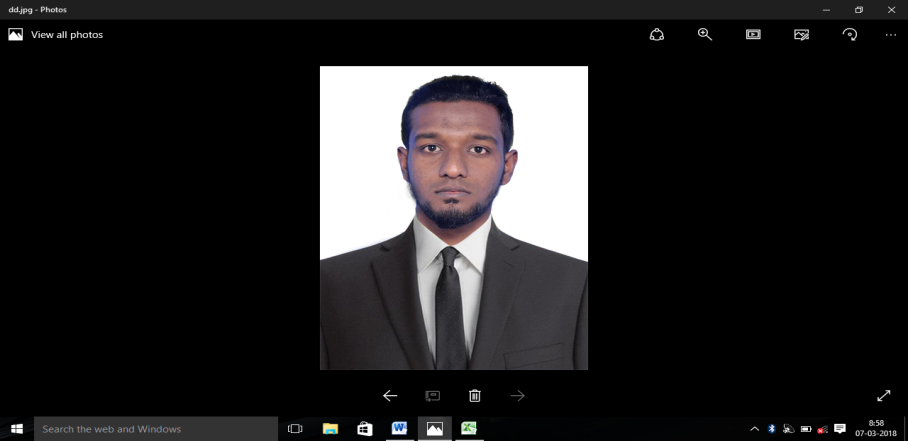 Position: Mechanical – Project & Estimation EngineerExperience: 03 YearsEducational Qualifications:  B.E. Mechanical EngineeringKey Skills: Estimation,Project Mngmt,Maintenance,Design,MEP-HVAC&MS-OfficeEmail: asif.378728@2freemail.com Mobile: C/o 0501685421Current Location: Dubai, UAEVisit Visa Expiry: 30thMay 2018Career ObjectiveTo Obtain a Mechanical Engineer position with reputable company in which to use my past experience to become a valued member of the teamSummary of Career Presenting 03 Years of diversified experience in Project Estimation with special skills in Administration, Design, Project Management, Procurement, within various legendary industries environments.Expertise in handling the entire portion of projects and cost analysis.Reviewing project drawings engineered by external Clients, for adequacy, accuracy and Satisfaction.Ability to develop bid strategies and closing of mechanical estimates.Ability to understand and contribute to risk and contingency assessments.Proficient in the use of AutoCAD, MS Office, Outlook and Project Correspondence Database software’s.Ability to prepare schedules, budgets and price estimates.Team player with excellent communication skills.Major Roles in OrganizationProject &Estimation Engineer in KH Exports India Pvt Ltd , India	  -             July 2015 to Feb 2018(3 Years) (Details on Next Page)Educational QualificationsBachelor of Engineering (Mechanical) – Anna University, India	                 -              2011-2015Additional QualificationsDiploma in HVAC – Unique MEP Academy, Chennai	                            	-               2017-2018In depth Knowledge in HVAC System, Including Chillers, VRF, Ductable Machines, and BOQ.Computer Skills/ Software SkillsSoftware Skills		:    Auto-CAD, Optitex&Comelz - ItaliaExpertise in Ms Word, Excel, PowerPoint & OutlookEmployment Records  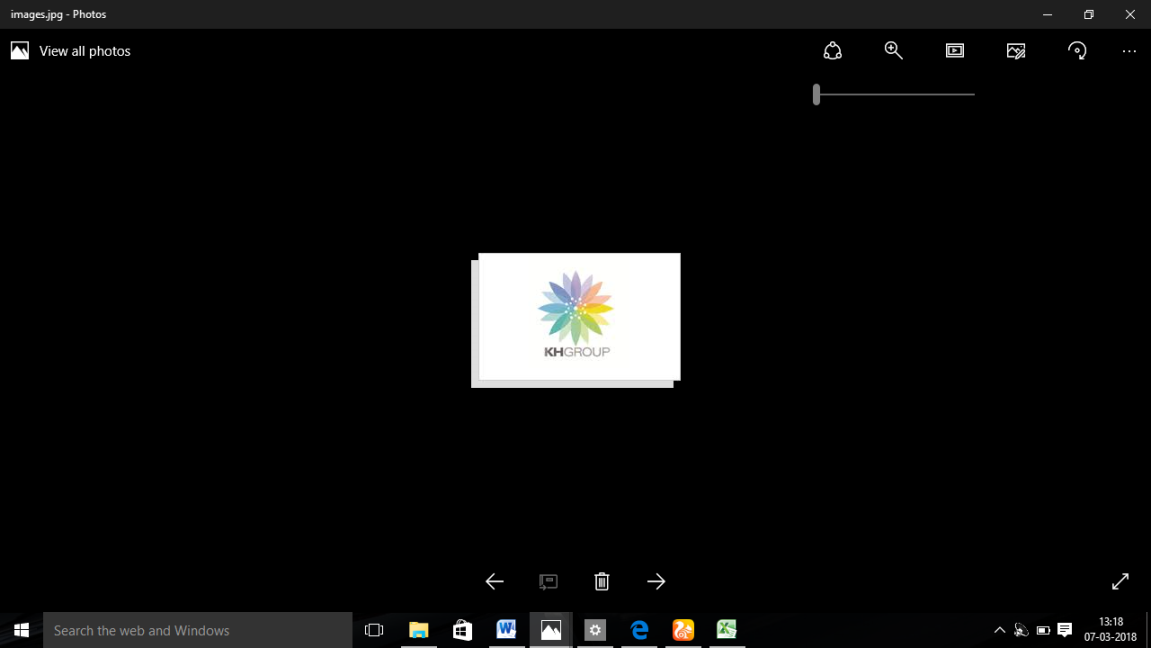 Name of Institution: 	KH Exports India Pvt Ltd | IndiaJob position 	: 	Project & Estimation EngineerYear	: 	July2015–Feb 2018. Achievements :”Best Engineer Trainee award”Academic AchievementsParticipated in National Level Go-Kart Racing championship 2014-2015 conducted by Virtualise Motorsports.Presented a paper on “Go-kart Vehicle” at JNTUH University,Hyderabad.Academic ProjectsDesign and fabrication of “Aerodynamics of Go-Kart Vehicle”.Design and fabrication of “PANTOGRAPH”Personal DetailsDate of Birth	:	12August, 1993Gender		:	MaleReligion		:	IslamNationality	:	IndianMarital Status	:	SingleLanguage Known	:	English, Hindi, Urdu & TamilDeclaration		I hereby declare that all the details mentioned above are true to the best of my knowledgePlace : Dubai, UAE									ASIF The KH Exports India Pvt Ltd Company is one of the India’s most diversified leather goods exporters in India,Total of 10 branches in 3 location across in india and We are the leading Service providers worldwide to brand partners such as COACH, PRADA, MICHEAL KORS, TORY BURCH Etc..,As an Project & Estimation Engineer my duties are to estimate the project from the development to final approval    Reporting to Responsibilities in preparation cost estimation in all discipline  To analyze the requirements and specifications of project.  Attend project meetings and discussions with external clients   Providing inputs to daily and periodic project progress and status reports to top  management   Overcome with problems arising in product.Established and maintained good client relationship at all times.  Undertake any other ad-hoc duties as required.